?АРАР                                                                                   РЕШЕНИЕ«23» декабрь  2015 й.                        №   30                   «23» декабря 2015 г. Об утверждении Положения о публичных слушаниях в сельском поселении  Ишмурзинский сельсовет муниципального района Баймакский район Республики Башкортостан      В соответствии со ст.28 Федерального Закона от 06.10.2003г.  №131-ФЗ «Об общих принципах организации местного самоуправления в Российской Федерации», Градостроительным кодексом Российской Федерации, ст.11 Устава сельского поселения Ишмурзинский сельсовет муниципального района Баймакский район  Республики Башкортостан, Совет сельского поселения Ишмурзинский сельсовет муниципального района Баймакский район  Республики Башкортостан РЕШИЛ:       1. Утвердить Положение о публичных слушаниях в сельском поселении  Ишмурзинский сельсовет муниципального района Баймакский район Республики Башкортостан  (приложение№1)2. Настоящее решение вступает в силу со дня официального обнародования.3.Обнародовать настоящее решение на информационном стенде в здании Администрации сельского поселения Ишмурзинский сельсовет муниципального района Баймакский район Республики Башкортостан и разместить на официальном сайте сельского поселения Ишмурзинский сельсовет муниципального района Баймакский район Республики Башкортостан в сети «Интернет».Глава сельского поселения Ишмурзинский сельсоветмуниципального района Баймакский районРеспублики Башкортостан:                                               Р.М.ИскужинПриложение № 1 
к решению Совета сельского поселения Ишмурзинский                                                                      сельсовет муниципального района Баймакский район Республики Башкортостан                                                                                            23.12.2015 г. №30Положение о публичных слушаниях в сельском поселении  Ишмурзинский сельсовет муниципального района Баймакский район Республики Башкортостан1. Общие положения1.1. Настоящее Положение разработано в соответствии с действующим законодательством РФ и РБ, Уставом сельского поселения Ишмурзинский сельсовет муниципального района Баймакский район Республики Башкортостан, устанавливает Порядок организации и проведения публичных слушаний в сельском поселении Ишмурзинский сельсовет муниципального района Баймакский район Республики Башкортостан.1.2. Публичные слушания проводятся  для обсуждения проектов муниципальных правовых актов по вопросам местного значения с участием жителей муниципального образования. Участие в слушании является свободным и добровольным.1.3. Подготовка, проведение и определение результатов публичных слушаний осуществляются открыто и гласно.1.4. Мнение жителей сельского поселения, выявленное в ходе публичных слушаний, носит для органов местного самоуправления рекомендательный характер.1.5. Финансирование публичных слушаний осуществляется за счет средств бюджета сельского поселения.2. Цели и задачи организации публичных слушаний2.1. Целью проведения публичных слушаний является:- обеспечение реализации прав граждан, постоянно или преимущественно проживающих на территории сельского поселения, на непосредственное участие в осуществлении местного самоуправления.2.2. Задачами публичного слушания являются:- обсуждение и выяснение мнений населения по проектам муниципальных правовых актов органов местного самоуправления сельского поселения и вопросам, выносимым на публичные слушания;- принятие предложений и рекомендаций со стороны населения по вопросам выносимым на публичные слушания.3. Проекты муниципальных правовых актов и вопросы, подлежащие вынесению на публичные слушания3.1. На публичные слушания выносятся:- проекты Устава сельского поселения, а также проекты муниципального правового акта о внесении изменений и дополнений в Устав сельского поселения;- проект местного бюджета и отчет о его исполнении;- проекты планов и программ развития сельского поселения, в том числе проект генерального плана и проект внесения в него изменений и дополнений;- проекты правил землепользования и застройки;- проекты планировки территорий и проекты межевания территорий;- проекты правил благоустройства территорий- вопросы предоставления разрешений на условно разрешенный вид использования земельных участков и объектов капитального строительства;- вопросы отклонения от предельных параметров разрешенного строительства, реконструкции объектов капитального строительства.- вопросы изменения одного вида разрешенного использования земельных участков и объектов капитального строительства на другой вид такого использования при отсутствии утвержденных правил землепользования и застройки.- вопросы о преобразовании сельского поселения;- иные вопросы в соответствии с федеральными законами.4. Инициатива проведения публичных слушаний4.1. Публичные слушания проводятся по инициативе населения, представительного органа муниципального образования или главы муниципального образования.4.2. Обращение инициативной группы от населения  по проведению публичных слушаний направляется в представительный орган Сельского поселения.4.3. Указанное обращение должно включать в себя:- обоснование необходимости проведения публичных слушаний;- предлагаемый состав участников публичных слушаний;- сведения об инициаторах проведения публичных слушаний. 4.4. К обращению прилагаются подписи жителей в поддержку проведения публичных слушаний в количестве, составляющем один процент от числа избирателей, зарегистрированных на территории сельского поселения.5.4. Обращение инициативной группы от населения  по проведению публичных слушаний в представительный орган  сельского поселения должно рассматриваться в присутствии ее представителей на заседании представительного органа сельского поселения.5.5. По результатам рассмотрения обращения представительный орган  сельского поселения принимает решение о проведении публичных слушаний либо отказывает в их проведении.5. Порядок организации публичных слушаний6.1. Публичные слушания проводимые по  инициативе населения или представительного органа сельского поселения, назначаются представительным органом Сельского поселения, а по инициативе главы сельского поселения-главой сельского поселения.6.3. Решением о проведении публичных слушаний устанавливаются:- место, дата, время  и сроки проведения публичных слушаний;- формулировка вопроса и (или) наименование проектов муниципальных правовых актов, выносимых на публичные слушания;- порядок принятия предложений от заинтересованных лиц по вопросам публичных слушаний.6.4. Решение о проведении публичных слушаний подлежит опубликованию (обнародованию) в порядке, установленном для официального опубликования муниципальных правовых актов, иной информации, и размещается на официальном сайте поселения в сети «Интернет» не  менее чем за 30 дней до их проведения.6.5. Подготовку и проведение публичных слушаний осуществляет Комиссия по организации и проведению публичных слушаний (далее - Комиссия).Комиссия формируется постановлением Администрации СП Ишмурзинский сельсовет.   Комиссия в ходе подготовки к проведению публичных слушаний:6.5.1. Оповещает жителей сельского поселения об инициаторе, вопросе, выносимом на слушания, порядке, месте, дате и времени проведения слушаний.5.5.2. Обеспечивает возможность ознакомления со всеми материалами, представленными на публичные слушания.6.5.3. Запрашивает при необходимости в пределах компетенции  у компетентных органов в письменном виде необходимую информацию, материалы и документы по вопросу, выносимому на слушания. 6.5.4. Привлекает при необходимости экспертов и специалистов для выполнения консультационных и экспертных работ.6.5.5. Принимает от жителей сельского поселения имеющиеся у них предложения и замечания по вопросу или проекту муниципального правового акта, выносимого на публичные слушания.6.5.6. Анализирует и обобщает все представленные предложения жителей сельского поселения, заинтересованных органов и организаций и выносит их на слушания.6.5.7. Составляет списки участников и выступающих не позднее чем за 14 дней до проведения публичных слушаний (лица, включенные в список выступающих на слушаниях, заблаговременно уведомляются об этом).6.5.8. Обеспечивает  регистрацию участников слушаний, ведение протокола и оформление итоговых документов. Протокол публичных слушаний подписывается председателем комиссии и  всеми членами комиссии.6.5.9. Готовит проекты решений, предлагаемых для рассмотрения на публичных слушаниях.6.6. Проекты муниципальных правовых актов и(или) иные вопросы  подлежащим вынесению на публичные слушания могут рассматриваться на собраниях сельского поселения по месту жительства, в трудовых коллективах, а также обсуждаться в средствах массовой информации.6.7. Сроки обсуждения жителями сельского поселения проектов муниципальных правовых актов и (или) вопросов, подлежащих вынесению на публичные слушания, не могут быть менее одного месяца с момента опубликования (обнародования) информации о проектах муниципальных правовых актов, выносимых на массовое обсуждение.6.9. Замечания и предложения по проектам муниципальных правовых актов и (или) вопросам, подлежащим вынесению на публичные слушания, обобщаются и учитываются при доработке проектов муниципальных правовых актов и подлежат официальному опубликованию (обнародованию) в обобщенном виде в порядке, установленном для официального опубликования (обнародования) муниципальных правовых актов.7.10. В случае отсутствия явки жителей на обсуждаемом вопросе мнение  жителей считается положительным.  7.11. В течение 3-х рабочих  дней с момента окончания публичных слушаний Комиссией осуществляется подготовка Заключения о результатах публичных слушаний.  Заключение о результатах публичных слушаний подписывается председателем комиссии.7.12. Заключение о  результатах публичных слушаний должно содержать следующую информацию:  - об общем количестве жителей Ишмурзинского сельсовета,  принявших участие в публичных слушаниях;  - о дате, времени  и месте проведения публичных слушаний;- сведения об инициаторе публичных слушаний;- вопросы,  вынесенные для обсуждения на публичные слушания;- рекомендации Комиссии по результатам публичных слушаний.                                   8. Итоги публичных слушаний8.1. Заключение о результатах публичных слушаний подлежат обязательному опубликованию (обнародованию) в порядке, установленном для официального опубликования муниципальных правовых актов, иной информации,  и размещается на официальном сайте сельского поселения Ишмурзинский сельсовет муниципального района Баймакский район Республики Башкортостан в информационно-телекоммуникационной сети «Интернет». БАШ?ОРТОСТАН РЕСПУБЛИКА№ЫБАЙМА? РАЙОНЫМУНИЦИПАЛЬ РАЙОНЫНЫ*ИШМЫР:А  АУЫЛ  СОВЕТЫАУЫЛ БИЛ»М»№ЕСОВЕТЫ453655, Байма7 районы,Ишмыр6а  ауылы, C.Игишев урамы,28Тел. 8(34751) 4-26-38ishmur-sp@yandex.ru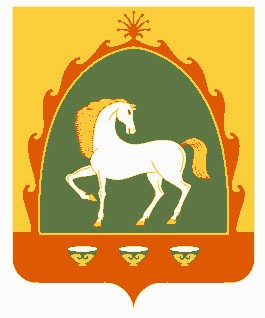 РЕСПУБЛИКА БАШКОРТОСТАНСОВЕТСЕЛЬСКОГО ПОСЕЛЕНИЯИШМУРЗИНСКИЙ  СЕЛЬСОВЕТМУНИЦИПАЛЬНОГО РАЙОНАБАЙМАКСКИЙ РАЙОН453655 , Баймакский  район,с.Ишмурзино, ул.С.Игишева,28Тел. 8(34751) 4-26-38ishmur-sp@yandex.ruИНН 0254010235    КПП 025401001     ОГРН 1060254005680ИНН 0254010235    КПП 025401001     ОГРН 1060254005680ИНН 0254010235    КПП 025401001     ОГРН 1060254005680